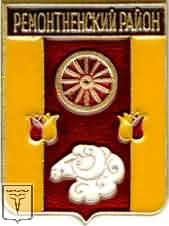 РОСТОВСКАЯ ОБЛАСТЬ  РЕМОНТНЕНСКИЙ  РАЙОН  Муниципальное образование «Подгорненское сельское поселение»АДМИНИСТРАЦИЯ ПОДГОРНЕНСКОГО  СЕЛЬСКОГО  ПОСЕЛЕНИЯПОСТАНОВЛЕНИЕ  20.05.2014 г.		                                        N 49                                              с. Подгорное	В соответствии с Водным кодексом Российской Федерации  (статей 6, 27, 41), Федеральным Законом Российской Федерации от 06 октября 2003 года № 131-ФЗ «Об общих принципах организации местного самоуправления в Российской Федерации», , во исполнение постановления Администрации Ростовской области от 25.10.2007 № 413 «Об утверждении Правил охраны жизни людей на водных объектах» , в  целях обеспечения безопасности и здоровья людей на водных объектах Подгорненского сельского поселения  в летний периодПОСТАНОВЛЯЮ:          1.Запретить купание людей в водоёмах (прудах) расположенных на территории Подгорненского сельского поселения, как не соответствующих для этих целей.          2.Выставить знаки запрета купания в не отведённых для этого местах.          3.Организациям и учреждениям, независимо от форм собственности, обеспечить соблюдение правил безопасности на закреплённых за ними водоёмах.          4.Рекомендовать УУП ОУУП и ПДН МО МВД России «Ремонтненский» старшине полиции  Лобачеву А.С., казаку добровольной казачьей дружины Лебедеву В.Ю.  осуществлять периодический контроль за правопорядком в местах массового отдыха вблизи водоёмов.        5. Настоящее постановление подлежит размещению на официальном Интернет – сайте Администрации Подгорненского  сельского поселения  Ремонтненского района и (или) обнародованию.       6. Контроль за выполнением данного распоряжения возложить на специалиста 1 категории  - по вопросам ЖКХ, градостроительства, ГО ЧС и ПБ и вопросам мобилизации Администрации Подгорненского сельского поселения Пшеничную Е.В..  Глава Подгорненского  сельского поселения		                             		        Л.В. ГорбатенкоО мерах по обеспечении безопасности на     водных объектах в период летнего сезона 